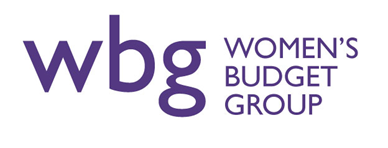 Application for employment as: Head of Communications and Public Affairs Closing date: 9am Monday 1 November 2021 Interviews to be held on: Wednesday 10 November 2021Please answer the questions on the form below, expanding the boxes or using supplementary sheets if required, and sign the declaration at the end. Please send the completed form to recruitment@wbg.org.uk Please title your Head of Communications and Public Affairs Application Family name:         			First names:  Address:Preferred telephone:		Email:    Please set out how you meet the requirements of the person specification in the boxes below. Please expand the boxes if necessary.Communications and Public Affairs Strategies Relationship building Communication skills Management and Interpersonal skills Commitment to aims of WBG Employment History Please list your previous employment history and work experience relevant to this postQualifications, education and trainingPlease list your qualifications, education and training relevant to this postStatement in support of your applicationPlease describe the skills, knowledge and experience you have acquired that will enable you to carry out the duties of this post and meet the requirements of the person specification.If you consider yourself to have a disability please tell us if there are any reasonable adjustments we can make to assist you in your application or with our recruitment processDo you need a work permit to work in the UK?  When can you start work for us? Flexible workingPlease indicate below if you would like to take up this post as a job-share or would like flexible working arrangementsReferencesPlease give the names and addresses of two persons as referees - other than relatives - who we can approach for references. We may contact referees if you are shortlisted to interview. Please indicate if you do not want us to make contact with a referee prior to interview.I confirm that to the best of my knowledge the above information is correct.Signature:  	Date: Please send the completed form to recruitment@wbg.org.uk by 9.00am on Monday Ist November  2021. Please title your email Public Affairs Officer Application Interviews to be held on Wednesday 10 November 2021In line with GDPR legislation, we will only keep application and recruitment records on file for 6-12 months, then dispose of them securely. You may request a copy of any information the organisation holds about you during this time. DateName and address of EmployerPosition and key tasks 